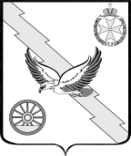 АДМИНИСТРАЦИЯ КУРИНСКОГО СЕЛЬСКОГО ПОСЕЛЕНИЯАПШЕРОНСКОГО РАЙОНАПОСТАНОВЛЕНИЕ21 октября 2019 года						№ 128ст. Куринская Об утверждении муниципальной программы Куринского сельского поселения Апшеронского района «Обеспечение безопасности населения» на 2020 годВ соответствии со статьей 179.3 Бюджетного кодекса Российской Федерации, в целях обеспечение первичных мер пожарной безопасности в границах населенных пунктов Куринского сельского поселения Апшеронского района и сокращение количества пожаров, гибели и травматизма людей при пожарах, других ЧС природного и техногенного характера постановляю:1. Утвердить муниципальную программу Куринского сельского поселения Апшеронского района «Обеспечение безопасности населения» на 2020 год (прилагается).2. Финансовому отделу администрации Куринского сельского поселения Апшеронского района запланировать ассигнования на финансирование расходов по указанной программе в 2020 году, из бюджета Куринского сельского поселения Апшеронского района.3. Общему отделу администрации Куринского сельского поселения Апшеронского района (Шайхлисламова Н.А.) официально опубликовать настоящее постановление на официальном сайте администрации Куринского сельского поселения Апшеронского района.4. Контроль за выполнением настоящего постановления оставляю за собой.5. Настоящее Постановление вступает в силу с 01 января 2020 года, но не ранее дня его официального обнародования и вступления в силу решения Совета Куринского сельского поселения Апшеронского района «О бюджете Куринского сельского поселения Апшеронского района на 2020 год», предусматривающего соответствующее финансирование в 2020 году муниципальной программы Куринского сельского поселения Апшеронского района «Обеспечение безопасности населения».ГлаваКуринского сельского поселенияАпшеронского района						М.В.Усов